Publicado en  el 26/08/2014 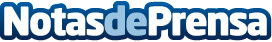 Hoy se publica el EP "Ese tipo soy yo", lo nuevo de Roberto CarlosHoy se edita Ese tipo soy yo, un EP con cuatro canciones en español, el primer trabajo que incluye canciones originales de Roberto Carlos en español desde Canciones que amo (1997). Un silencio apenas roto por su álbum en directo de 2008, En vivo desde Miami.Datos de contacto:Sony MusicNota de prensa publicada en: https://www.notasdeprensa.es/hoy-se-publica-el-ep-ese-tipo-soy-yo-lo-nuevo_1 Categorias: Música http://www.notasdeprensa.es